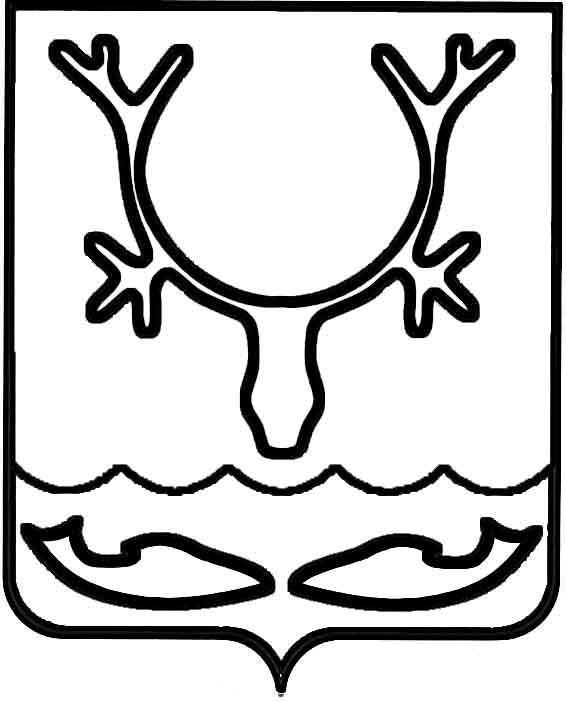 Администрация МО "Городской округ "Город Нарьян-Мар"ПОСТАНОВЛЕНИЕот “____” __________________ № ____________		г. Нарьян-МарО внесении изменений в Положение о порядке вынесения предупреждений собственникам жилья и нанимателям жилых помещений муниципального жилищного фонда по договорам социального (специализированного), коммерческого найма в связи                                     с бесхозяйственным содержанием жилых помещений, расположенных на территории муниципального образования "Городской округ "Город Нарьян-Мар" В целях приведения Положения о порядке вынесения предупреждений собственникам жилья и нанимателям жилых помещений муниципального жилищного фонда по договорам социального (специализированного), коммерческого найма                  в связи с бесхозяйственным содержанием жилых помещений, расположенных                    на территории муниципального образования "Городской округ "Город Нарьян-Мар", утвержденного постановлением Администрации муниципального образования "Городской округ "Город Нарьян-Мар" от 04.05.2017 № 534, в соответствие                          с действующим законодательством Администрация МО "Городской округ "Город Нарьян-Мар"  П О С Т А Н О В Л Я Е Т:1.	Внести в Положение о порядке вынесения предупреждений собственникам жилья и нанимателям жилых помещений муниципального жилищного фонда                    по договорам социального (специализированного), коммерческого найма в связи                с бесхозяйственным содержанием жилых помещений, расположенных на территории муниципального образования "Городской округ "Город Нарьян-Мар" (Приложение 1), утвержденное постановлением Администрации муниципального образования "Городской округ "Город Нарьян-Мар" от 04.05.2017 № 534 (далее – Положение), следующие изменения:1.1.	В пункте 1.1 Положения слова "не вносят плату за жилое помещение            и (или) коммунальные услуги в течение более шести месяцев," исключить.1.2.	В пункте 2.7 Положения слова ", не вносит плату за жилое помещение                    и (или) коммунальные услуги в течение более шести месяцев" исключить.  2.	Контроль за исполнением настоящего постановления возложить                               на заместителя главы Администрации муниципального образования "Городской округ "Город Нарьян-Мар" по взаимодействию с органами государственной власти                   и общественными организациями Д.В.Анохина.3.	Настоящее постановление вступает в силу с момента его принятия                          и подлежит официальному опубликованию.1506.2017654Глава МО "Городской округ "Город Нарьян-Мар" О.О.Белак